Species composition and functional traits of macrofauna in different mangrove habitats in the Persian GulfTable S1. The geographical coordinates of the sampled areas.Table S2. Analysis of variance (two-way ANOVA) of salinity and temperature data exploring differences between habitats and seasons in the mangrove forest. PERMANOVA was used to analyse differences in sediment total organic matter (TOM), as the data did not fulfil requirements of ANOVA (i.e. normality assumptions).Table S3. The number of species collected in the six habitats during winter and summer, B = beach, C = creek. Table S4.  List of all species found in the different seasons. Table S5. The number of species, average total abundance (ind. m-2) and biomass (g wwt m-2) in the six habitats during the four seasons.Table S6. Pairwise comparisons of abundance, biomass and traits between habitats and seasons. The analyses were performed with two-way PERMANOVA, if the main test was significant (p<0.05; Table 3). Habitats: B=beach, C=creek. Seasons: W=winter, Sp=spring, Su=summer, F=fall. Figure S1. Salinity (ppt) and temperature (℃, avg. ± SD) in the six different habitats during the four seasons.Figure S2.  Percentage of the grain size fractions in the six habitats. The values are averaged across all seasons and sampling areas.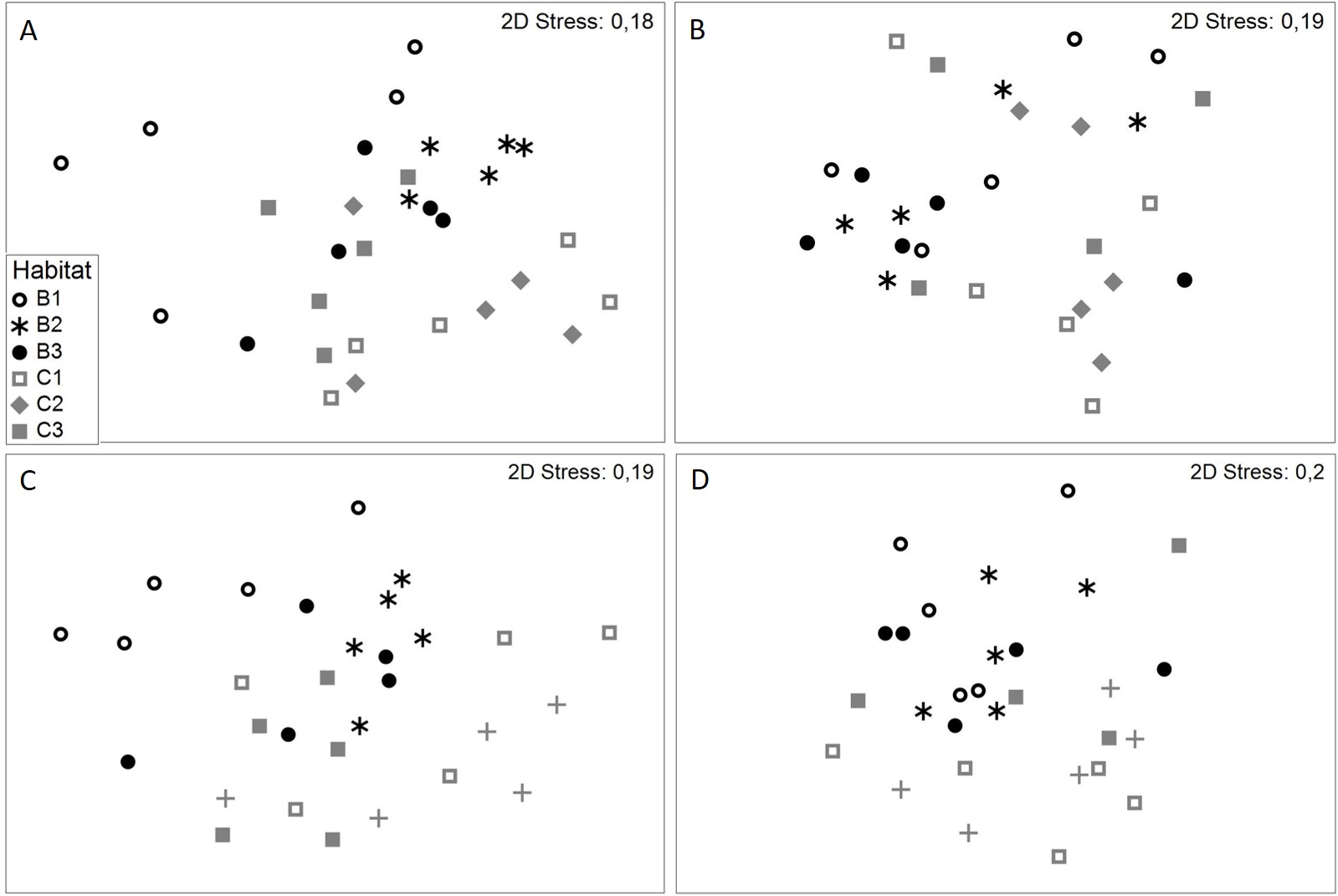 Figure S3. nMDS ordinations illustrating the differences in macrofauna community abundance and biomass between the six habitats in summer and winter, A) abundance in summer and B) in winter, C) biomass in summer and D) in winter.AreaLatitudeLongitudeTabl - beach26° 46’24. 42”55° 43’39.23”Tabl - creek26° 49’29.48”55° 42’57.92”Gavarzin - beach26° 49’ 08.72”55° 47’30.49”Gavarzin - creek26° 48’44.12”55° 47’25.92”Laft - beach26° 53’08.36”55° 46’17.08”Laft - creek26° 51’21.30”55° 45’50.13”Khamir1 - beach26° 59’03.38”55° 39’24.48”Khamir1- creek26° 59’01.60”55° 39’24.84”Khamir2 - beach26° 58’37.06”55° 38’02.12”Khamir2- creek26° 58’20.29”55° 37’57.89”Environmental variableFactordfSSMSFpSalinityHabitat5181.236.246.849<0.001SalinitySeason3348.3116.0925.1<0.001SalinityHabitat*Season1529719.86.34<0.001TemperatureHabitat56613.240.760.58TemperatureSeason340221340.8539.7<0.001TemperatureHabitat*Season1595.426.363.020.0002PERMANOVAFactordfSSMSpseudo-Fp(perm)TOMHabitat5211.8842.3773.9570.002TOMSeason367.18922.3962.091>0.05TOMHabitat*Season1569.6744.64490.4330.964Faunal groupOrderHabitat/WinterHabitat/WinterHabitat/WinterHabitat/WinterHabitat/WinterHabitat/WinterHabitat/SummerHabitat/SummerHabitat/SummerHabitat/SummerHabitat/SummerHabitat/SummerB1B2B3C1C2C3B1B2B3C1C2C3CrustaceaDecapoda5967118444889Isopoda---1--------Stomatopoda---1-1------Sessilia--1111111111AnnelidaPolychaeta46611812157998Sipuncula---1-----1--MolluscaGastropoda41069785101020239Bivalvia-1122338616134Total species richnessTotal species richness132620332933142828555431Faunal groupSpeciesWinterSpringSummerFallCrustaceaAlpheus euphrosyne***CrustaceaAlpheus lutosus****CrustaceaAmphibalanus amphitrite****CrustaceaAustruca iranica**CrustaceaAustruca sindensis*CrustaceaEurycarcinus orientalis****CrustaceaIlyograpsus rhizophorae****CrustaceaIlyoplax frater****CrustaceaIlyoplax stevensi****CrustaceaManningis arabicum****CrustaceaNasima dotilliformis****CrustaceaOlibrinus antennatus**CrustaceaOpusia indica****CrustaceaParasesarma persicum****CrustaceaStomatopoda sp.*CrustaceaSynalpheus sp.****CrustaceaVenitus dentipes*AnnelidaAmphinomidae sp.*AnnelidaCapitellidae sp. A****AnnelidaCapitellidae sp. B****AnnelidaCirratulidae sp.*AnnelidaEchiuridae sp. *AnnelidaEunicidae sp. A****AnnelidaEunicidae sp. B**AnnelidaGlyceridae sp. ***AnnelidaGoniadidae sp. A****AnnelidaGoniadidae sp. B***AnnelidaLumbrineridae sp. ****AnnelidaNereididae sp. A****AnnelidaNereididae sp. B****AnnelidaNereididae sp. C***AnnelidaNereis persica***AnnelidaPerinereis horsti***AnnelidaPerinereis sp.****AnnelidaPhyllodocidae sp.*AnnelidaPilargidae sp.*AnnelidaPoecilochaetidae sp.*AnnelidaRaricirrus sp. *AnnelidaSimplisetia erythraeensis*AnnelidaSimplisetia qeshmensis*AnnelidaSimplisetia sp.***AnnelidaSipuncula sp.****MolluscaAcar plicata**MolluscaAcrilla acuminata***MolluscaActeocina sp.*MolluscaActeocina inconspicua***MolluscaAliculastrum cylindricum*MolluscaAmphilepida sp.**MolluscaAnadara ehrenbergi**MolluscaAncilla farsiana***MolluscaArcuatula senhousia****MolluscaAssiminea sp.****MolluscaBrachidontes variabilis***MolluscaCalyptraea pellucida*MolluscaCarditopsis majeeda*MolluscaCerithidium cerithinum*MolluscaCerithidium sp.*MolluscaChicoreus ramosus*MolluscaChrysallida sp.**MolluscaClanculus scabrosus*MolluscaClypeomorus bifasciata***MolluscaCongetia chesneyi***MolluscaCoralliophaga coralliophaga***MolluscaCorbula taitensis***MolluscaCrassispira sp.***MolluscaCyclostrema ocrinium***MolluscaDidimacar tenebrica****MolluscaDiodora funiculata**MolluscaDiodora singaporensis*MolluscaDiplodonta sp.**MolluscaDiscopsis sp.**MolluscaDosinia sp.***MolluscaEllobium sp.*MolluscaEpitonium sp.****MolluscaEuchelus asper***MolluscaEulimella sp.*MolluscaEulimastoma eutropia***MolluscaEurytellina nitens**MolluscaExolaternula erythraea***MolluscaGibberula mazagonica***MolluscaGranulina oodes**MolluscaHaminoea vitrea****MolluscaIndothais lacera***MolluscaIravadia quadrasi****MolluscaIrus irus***MolluscaLaemodonta monilifera*MolluscaLittoraria intermedia****MolluscaMitrella blanda****MolluscaNotomyrtea fabula*MolluscaNassarius castus***MolluscaNatica sp.*MolluscaNaticarius sp.*MolluscaNeotrapezium sublaevigatum****MolluscaNerita albicilla**MolluscaOscilla evanida***MolluscaPirenella cingulata****MolluscaPitar pellucidus**MolluscaPlatevindex tigrinus***MolluscaPseudominolia biangulosa*MolluscaPseudonoba sp.**MolluscaPtychobela opisthochetos*MolluscaPyramidellidae sp.*MolluscaSalinator fragilis****MolluscaSeptifer cumingii*MolluscaSerratina capsoides*MolluscaSerratina serrata*MolluscaStenothyra sp.***MolluscaStosicia annulata*MolluscaTellina sp.***MolluscaTerebra sp.**MolluscaTheora mesopotamica***MolluscaTimoclea arakana**MolluscaTornatina persiana*MolluscaTornus sp. ***MolluscaTrochus fultoni***MolluscaTrochus sp.**MolluscaTurbonilla icela**MolluscaTurbonilla linjaica*MolluscaTurritella sp. A***MolluscaTurritella sp. B*MolluscaUmbonium vestiarium****MolluscaZafra sp.**SeasonHabitatSpecies richnessAbundanceBiomassWinterB113719134B2261414240B3201625466C13343469C22925516C33343471SpringB12460392B2261914277B3582082404C140885108C2431271177C3411086129SummerB11453571B2283168511B32848285C1552077241C2541231179C33142361FallB122824157B2291298125B3471235177C1762231362C239775123C344396103AbundanceAbundanceBiomassBiomassTraitsTraitsHabitats     tP(perm)     tP(perm)     tP(perm)B1-B22.1250.0032.2920.0022.1590.005B1-B32.2620.0012.5670.0002.4750.002B1-C12.2680.0002.3450.0002.5930.000B1-C22.4690.0002.7280.0002.8500.000B1-C32.1650.0012.4070.0002.5510.000B2-B31.0950.2681.1430.2021.1560.242B2-C12.4040.0002.2680.0002.0050.010B2-C22.4670.0002.4050.0002.3180.001B2-C32.2880.0002.1710.0002.5280.002B3-C12.1590.0002.2650.0001.3760.116B3-C21.9510.0002.0250.0001.4480.093B3-C31.6660.0131.6090.0131.7570.039C1-C21.1330.2011.2910.0700.6470.822C1-C31.6700.0011.7880.0001.2320.176C2-C31.3860.0261.4370.0171.2700.151SeasonsW-Sp1.4810.0212.0560.000W-Su1.7050.0032.1650.000W-F1.3980.0281.7880.000Sp-Su0.7910.8351.0100.405Sp-F1.2950.0691.5240.014Su-F1.1390.1831.1220.219